Projekt učenika 7.a i 8.a razredaUmjetnošću protiv korone        ( Sat razrednika)ROK DO 14.5.IstražiJesi li znao/znala da su muzeji svijeta potaknuli ljude da oponašaju slavna umjetnička djela i fotografiraju te na taj način kreativno iskoriste vrijeme svog boravka u kući i nemogućnosti provođenja svakodnevnih aktivnosti kako smo do sada navikli?!Cilj ove akcije je upoznati se s umjetničkim djelima, analizirati ih te što kreativnije ih reproducirati sa predmetima iz svog svakodnevnog okruženja.  Na Googlu istraži umjetnike, njihova djela te potraži neko koje smatraš da bi mogao/mogla reproducirati (oponašati).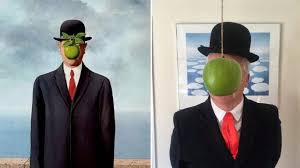  Evo nekoliko primjera: 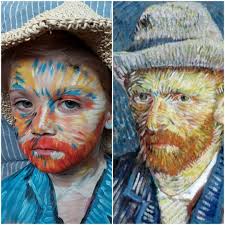 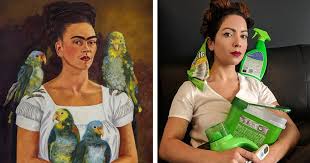 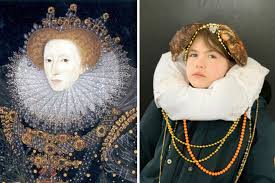 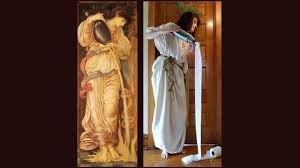 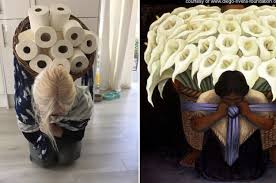 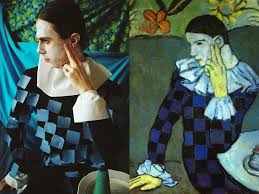 ZadatakNa Googlu upiši pojam Recreate art i pretraži slike. Naći ćeš mnoštvo zanimljivih reprodukcija koje su osmislili ljudi na poznata umjetnička djela. Odaberi jedno umjetničko djelo.Pokušaj ga reproducirati (oponašati) i fotografiraj se.Zabavi se! Uključi ukućane u svoju umjetničku instalaciju.Svoj uradak fotografiraj uz originalno umjetničko djelo i pošalji razrednici.Vaše uratke objavit ćemo na stranicama škole                                                                                         Sretno, maštovito i kreativno